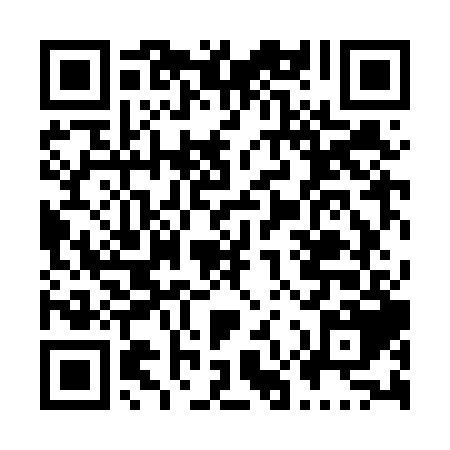 Prayer times for Saint-Paulin-Dalibaire, Quebec, CanadaMon 1 Jul 2024 - Wed 31 Jul 2024High Latitude Method: Angle Based RulePrayer Calculation Method: Islamic Society of North AmericaAsar Calculation Method: HanafiPrayer times provided by https://www.salahtimes.comDateDayFajrSunriseDhuhrAsrMaghribIsha1Mon2:304:2812:316:028:3510:332Tue2:304:2912:326:028:3410:333Wed2:314:2912:326:028:3410:334Thu2:314:3012:326:018:3310:335Fri2:314:3112:326:018:3310:326Sat2:324:3212:326:018:3310:327Sun2:324:3312:326:018:3210:328Mon2:334:3312:336:018:3110:329Tue2:334:3412:336:008:3110:3210Wed2:344:3512:336:008:3010:3111Thu2:354:3612:336:008:2910:3112Fri2:354:3712:335:598:2910:3113Sat2:364:3812:335:598:2810:3014Sun2:364:3912:335:598:2710:3015Mon2:374:4012:335:588:2610:3016Tue2:374:4112:345:588:2510:2917Wed2:384:4312:345:578:2410:2918Thu2:394:4412:345:578:2310:2819Fri2:394:4512:345:568:2210:2820Sat2:414:4612:345:558:2110:2621Sun2:434:4712:345:558:2010:2422Mon2:454:4812:345:548:1910:2123Tue2:474:5012:345:548:1810:1924Wed2:504:5112:345:538:1610:1725Thu2:524:5212:345:528:1510:1526Fri2:544:5312:345:518:1410:1327Sat2:564:5512:345:518:1210:1028Sun2:594:5612:345:508:1110:0829Mon3:014:5712:345:498:1010:0630Tue3:034:5912:345:488:0810:0331Wed3:055:0012:345:478:0710:01